Dr R Caudwell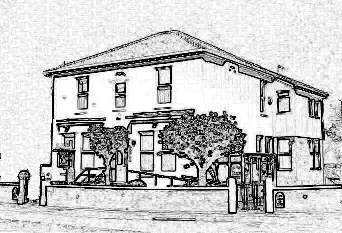 Dr S BiswasDr R BonsorPractice ManagementNicole MarshallKelly Riley-BridgesDateSpecialist’s nameHospital SpecialtyHospital name and addressDear ColleagueYour full nameYour date of birth Your NHS Number (if you know it)Your addressYour preferred telephone numberOur mutual patient is receiving care from you for:Write your original problem hereThey await a follow-up appointment and / or treatment, but report the following change in their condition since your last contact with them:Explain briefly what has changed since your last contact with the specialistWe request that you take the following action:Review the patient’s hospital notes alongside this letter to determine whether their care might be expeditedContact the patient directly to inform them the outcome of that decision, and their likely wait for further careFile this letter and document your decision in the patient’s medical record.Yours faithfullyDrs Caudwell, Biswas & Bonsor